Муниципальное бюджетное учреждение дополнительного образования детей «Центр дополнительного образования «ЮНИТЭР» Рузаевского муниципального районаКонспект интегрированного  занятия для детей с ограниченными возможностями здоровья« В гостях у Зимушки Зимы»Подготовили  и провели   Пихиенко  О. ЮЖивайкина Н.В                                             Рузаевка, 2016«В гостях у Зимушки Зимы»Цели:Уточнить и расширить представление о зиме, ее приметах.Формирование навыков сотрудничества, взаимопонимания, доброжелательности, самостоятельности, инициативности, ответственности, воспитание любви к природе.Задачи:Уточнить и активизировать словарь по теме, учить отвечать на вопросы, составлять предложения, подбирать слова-признаки и слова-действия.Развитие зрительного внимания и восприятия, речевого слуха и фонематического восприятия, памяти, тонкой и общей моторики, дыхания и правильного речевого выдоха, координации речи с движением.Виды деятельности: коммуникативная, двигательная, игровая. Оборудование: компьютер, мультимедиапроектор, презентация « Зима», набор иллюстраций - “Зимнее время года”,сюжетные картинки по теме «Зима», магнитофон, кассета с записью пьесы П. И. Чайковского «Зимнее утро » Предварительная работа. Прогулка  по территории Центра, наблюдение за зимними изменениями в природе. Разучивание стихотворений о зиме. Знакомство детей с пословицами и поговорками о  зиме. Лепка и украшение снеговика на участке. Ход занятия1. Организационный момент. Звучит аудиозапись «Зимнее утро» . Приходит в гости Снеговик и приносит письмо. Ребята, давайте откроем письмо и прочитаем. В письме загадки.Слушайте внимательно.«Запорошила дорожки, разукрасила окошки.Радость детям подарила и на санках прокатила»О каком времен года эта загадка? (О зиме.)Странная звездочка                        Что за нелепый человекС неба упала                                    Пробрался в 21 век?Мне на ладошку                              Морковка – нос, в руке – метла,Легла и пропала.                             Боится солнца и тепла.                       (снежинка)                                               (снеговик)Художник-невидимка                     Прозрачен, как стекло, По городу идет:                               Да не вставишь его в окно. Всем щеки нарумянит,                                                         (лед)Всех ущипнет за нос.                              (мороз)Наступили холода,                           Он летает белой стаей,Обернулась в лед вода,                    И сверкает на лету.Длинноухий зайка серый                 Он звездой прохладной таетОбернулся зайкой белым.                На ладони и во рту.Перестал медведь реветь –                                             (снег)В спячку впал в бору медведь.Кто скажет, кто знает,Когда это бывает?                          (зимой)Педагог. Ребята, какое сейчас время года?Дети. Зима.2. Сообщение темы и целей занятия.Педагог.  Как вы думаете, ребята, о чём мы будем говорить на занятии?Дети. Сегодня на занятии мы будем говорить о зиме.3.Ход занятия.Педагог. Что лежит кругом? Дети. Кругом лежит снег.Педагог. Что на реке?Дети. На реке лёд.Педагог. Что на улице? Почему холодно?Дети. На улице мороз.Беседа о времени года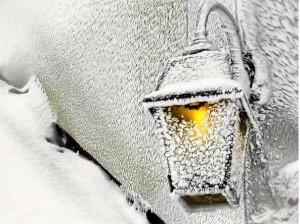 – Как вы думаете, какое сейчас время года?– Как вы догадались?– Какой день зимой?– Какая ночь?– Что можно сказать о снеге?– Какой бывает лед?– Перечислите  зимние  месяцы.Упражнение «Снежинки»– Пока мы с вами беседовали, на улице пошел снег, и к нам прилетели настоящие снежинки. Посмотрите,  какие они?Педагог раздает каждому ребенку снежинку на ниточке.– Давайте заставим наши снежинки кружится. Медленно наберите воздух через нос. Щеки не надувайте, вытягивайте губы трубочкой и дуйте на снежинки.Педагог следит, чтобы во время выполнения упражнения дети не поднимали плечи. Упражнение повторить 3-5 раз.«Что бывает зимой?»– Снежинки улетели и пригласили нас поиграть дальше.– Подумайте и назовите, что бывает зимой, что происходит в природе?– Я приготовила для вас непростое задание, но вы так хорошо рассказали о зиме, что, я думаю, вы легко справитесь с ним.Педагог просит детей по одному отобрать картинки, на которых изображены зимние явления и назвать их.Дидактическая игра «Подбери слова»– зимой на улице бывает разная погода. То метель разыграется, то мороз сильный, то снегопад. Я буду называть природное явление, а вы отвечайте. Мороз (что делает?) — трещит, щиплет, кусает…Метель (что делает? — вьется, бушует, воет, метет… .Снег (что делает?) — идет, летит, падает, кружится… .Дети (что делают?) — гуляют, катаются, играют, веселятся, радуются…Игра «Назови ласково»  с мячом– Пришло время поиграть в мяч. Я буду называть слово, а вы будете говорить о нем ласково.Снег-снежок                 Сосулька – сосулечкаМороз- морозец            Дерево- деревцеВетер- ветерок            Горка – горочкаЛёд- ледок                    Холод- холодокЗима- зимушка             Санки- саночкиСоставление предложений о зиме по картинеПедагог  помещает на доску  картинки.– Какое время года изображено на картине? Почему вы так думаете?– Верно. На прошлом занятии мы рассматривали эту картину и рассказывали о ней. Сейчас каждый из вас придумает предложение и скажет нам.– Начните свое предложение со слова снег, деревья, небо, дети.Педагог помогает детям,  если они затрудняются говорить полными предложениями.– Вы хорошо все рассказали. Я приготовила для вас следующее задание.Упражнение «Что изменилось?»Педагог  помещает на доску предметные картинки с изображением зимы.– Ребята, посмотрите внимательно на картинки и запомните их. Теперь закройте глаза, а я уберу одну картинку или поменяю их местами. Вы должны сказать, что изменилось или чего не стало.Физминутка  (сопровождение речи с движениями).« Как на горке снег, снег»( Поднять руки вверх,  на слова «снег», «снег»),И под горкой – снег, снег,( Опустить руки вниз.)И на ёлке – снег, снег.(Соединить ладони над головой «домиком»)И под ёлкой – снег, снег.(Опустить руки вниз.)Пальчиковая гимнастика «Мы во двор пошли гулять»Раз, два, три, четыре, пять,            Загибают пальчики по одному.Мы во двор пошли гулять.             Идут по столу указат. и средн. пальч.Бабу снежную лепили,                    «Лепят» комочек двумя ладонями.Птичек крошками кормили,           «Крошат» хлеб всеми пальчиками.С горки мы потом катались,          Ведут указ. пальцем по ладони.А еще в снегу валялись.                  Ладошки кладут на стол одной и другой стор.Все в снегу домой пришли. Отряхивают ладошки.Съели суп и спать легли.                «Едят ложкой» супУпражнение «Где это бывает?»– Ребята, посмотрите на картинки и ответьте на мои вопросы.Педагог выставляет на доску по одной картинке, изображающие зимние игры и явления природы, для закрепления в речи предлога на.– Где лежит снежинка?
– Где висит сосулька?
– Где замерз лед?
– Где катаются дети?
– Где слепили снеговика?
– Где стоят санки?Упражнение «Какой? Какая? Какое?»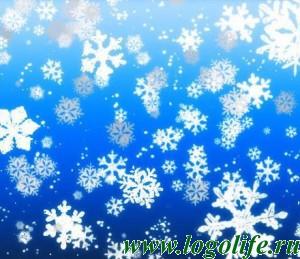 – Я сейчас выставляю по одной картинке, а вы подбираете, как можно больше слов, отвечающих на вопрос какой? какая?а) Зима какая? – (холодная, снежная, морозная, …).Снег какой? — (белый, пушистый, холодный, рассыпчатый, мягкий,     искристый, хрустящий, блестящий,…).День какой? — (морозный, снежный, солнечный, короткий, ветреный…).Ночь какая? — (длинная, лунная, звездная, снежная, морозная…).Лед  какой? — (холодный, крепкий, прозрачный, хрупкий, тонкий…).Сосулька какая? – (холодная, ледяная, прозрачная, мокрая, твердая…).б) О чем можно сказать:Морозный что? — день, вечер, ветер…Холодная что? — … (погода, зима, ночь, сосулька…).Снежное что? — … (дерево, облако, озеро…).Ледяные что? — … (дороги, сосульки, горки…). Педагог:Для птиц зимой самое страшное - это голод. За короткий зимний день птицы едва успевают утолить голод. Во время гололедицы ледяные корки на ветвях деревьев и на снегу затрудняют птицам добывание корма. В зимнюю стужу голодные и ослабевшие птицы легко замерзают. В суровую зиму из десяти синичек выживает только одна. Поэтому необходимо помочь птицам в это трудное для них время. 
-Чем человек может помочь зимующим птицам? Как сделать кормушку и правильно подкармливать птиц? Кормушки для птиц бывают самые разные. Укрепляя кормушку, нельзя обламывать ветки и повреждать стволы деревьев. Нужно начинать подкармливать птиц поздней осенью и продолжать делать это до весны. Необходимо следить, чтобы корм в кормушке был постоянно. Нельзя бросать возле кормушки пакеты и банки, в которых приносите корм! В кормушке не должно быть снега. Не кладите в кормушку куски хлеба, макароны, баранки, корочки апельсинов. Этот корм птицы не съедят. Помните, что птицам нужны семечки подсолнечника, семена арбуза, дыни, тыквы, кусочки несолёного сала, крошки хлеба. 

- Мы тоже с вами постараемся помочь птицам и сделаем для них вкусные птичьи пряники. Перед вами шаблоны пряников. Мы их намажем клейстером и выложим на них различные семечки и семена. Тоже самое сделаем и с другой стороны. Привяжем ленточку, чтобы повесить на веточку.Итог занятия– Вспомните, о чём мы говорили на занятии?– Что мы делали на занятии?– Что понравилось?Оценка работы детей.